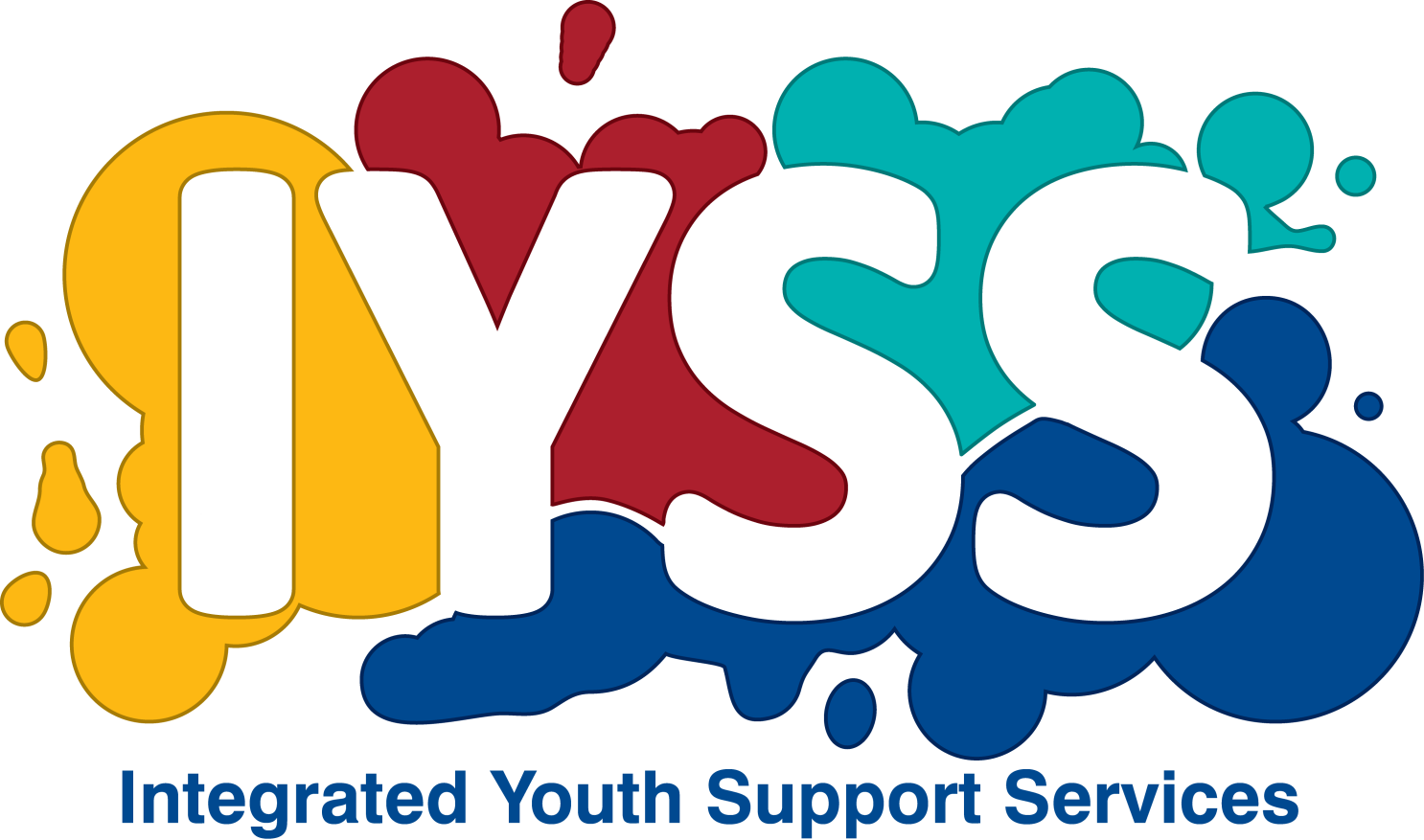 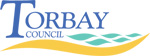 INTEGRATED YOUTH SUPPORT SERVICES                                               TORBAY COUNCIL                                                                            Tel: 01803 208400REFERRAL CRITERIA: Young people aged 14 – 17 years who have perpetrated, witnessed and/or experienced domestic abuse.Agency/organisationAgency/organisationName of contactName of contactContact numberContact numberEmailEmailWhy are you referring the YP to the Respect programme? What is their experience of domestic abuse? Are they a perpetrator? Why are you referring the YP to the Respect programme? What is their experience of domestic abuse? Are they a perpetrator? Why are you referring the YP to the Respect programme? What is their experience of domestic abuse? Are they a perpetrator? Why are you referring the YP to the Respect programme? What is their experience of domestic abuse? Are they a perpetrator? Why are you referring the YP to the Respect programme? What is their experience of domestic abuse? Are they a perpetrator? Why are you referring the YP to the Respect programme? What is their experience of domestic abuse? Are they a perpetrator? Why are you referring the YP to the Respect programme? What is their experience of domestic abuse? Are they a perpetrator? Why are you referring the YP to the Respect programme? What is their experience of domestic abuse? Are they a perpetrator? Why are you referring the YP to the Respect programme? What is their experience of domestic abuse? Are they a perpetrator? Full nameFull namePreferred namePreferred nameDobDobAgeAgeGenderGenderAddressAddressPreferred method of contactPreferred method of contactPreferred method of contactCall landlineCall landlineTextTextEmailEmailIs it safe toIs it safe toIs it safe toCallCallLeave a voicemailLeave a voicemailUnsafeUnsafeBest time to contactBest time to contactBest time to contactDoes the YP have any medical conditions, disability or mobility problems, problems using stairs or a visual/hearing impairment?Does the YP have any medical conditions, disability or mobility problems, problems using stairs or a visual/hearing impairment?Does the YP have any medical conditions, disability or mobility problems, problems using stairs or a visual/hearing impairment?Does the YP have any medical conditions, disability or mobility problems, problems using stairs or a visual/hearing impairment?Does the YP have any medical conditions, disability or mobility problems, problems using stairs or a visual/hearing impairment?Does the YP have any medical conditions, disability or mobility problems, problems using stairs or a visual/hearing impairment?Does the YP have any medical conditions, disability or mobility problems, problems using stairs or a visual/hearing impairment?Does the YP have any medical conditions, disability or mobility problems, problems using stairs or a visual/hearing impairment?Does the YP have any medical conditions, disability or mobility problems, problems using stairs or a visual/hearing impairment?YES / NOYES / NOYES / NOYES / NOYES / NOYES / NOYES / NOYES / NOYES / NODoes the YP require language or literacy support?Does the YP require language or literacy support?Does the YP require language or literacy support?Does the YP require language or literacy support?Does the YP require language or literacy support?Does the YP require language or literacy support?Does the YP require language or literacy support?Does the YP require language or literacy support?Does the YP require language or literacy support?YES / NOYES / NOYES / NOYES / NOYES / NOYES / NOYES / NOYES / NOYES / NOIs the YP being supported by another agency? (social care, mental health, substance worker, YOT) If YES please give brief details.Is the YP being supported by another agency? (social care, mental health, substance worker, YOT) If YES please give brief details.Is the YP being supported by another agency? (social care, mental health, substance worker, YOT) If YES please give brief details.Is the YP being supported by another agency? (social care, mental health, substance worker, YOT) If YES please give brief details.Is the YP being supported by another agency? (social care, mental health, substance worker, YOT) If YES please give brief details.Is the YP being supported by another agency? (social care, mental health, substance worker, YOT) If YES please give brief details.Is the YP being supported by another agency? (social care, mental health, substance worker, YOT) If YES please give brief details.Is the YP being supported by another agency? (social care, mental health, substance worker, YOT) If YES please give brief details.Is the YP being supported by another agency? (social care, mental health, substance worker, YOT) If YES please give brief details.YES / NOYES / NOYES / NOYES / NOYES / NOYES / NOYES / NOYES / NOYES / NOIs the YP using substances?Is the YP using substances?Is the YP using substances?Is the YP using substances?Is the YP using substances?Is the YP using substances?Is the YP using substances?Is the YP using substances?Is the YP using substances?YES / NOYES / NOYES / NOYES / NOYES / NOYES / NOYES / NOYES / NOYES / NOIs there anything else we should be aware of in order to ensure the YP’s comfort or safety – or the comfort or safety of staff and others?e.g.: is the YP known to be violent or aggressive?Is there anything else we should be aware of in order to ensure the YP’s comfort or safety – or the comfort or safety of staff and others?e.g.: is the YP known to be violent or aggressive?Is there anything else we should be aware of in order to ensure the YP’s comfort or safety – or the comfort or safety of staff and others?e.g.: is the YP known to be violent or aggressive?Is there anything else we should be aware of in order to ensure the YP’s comfort or safety – or the comfort or safety of staff and others?e.g.: is the YP known to be violent or aggressive?Is there anything else we should be aware of in order to ensure the YP’s comfort or safety – or the comfort or safety of staff and others?e.g.: is the YP known to be violent or aggressive?Is there anything else we should be aware of in order to ensure the YP’s comfort or safety – or the comfort or safety of staff and others?e.g.: is the YP known to be violent or aggressive?Is there anything else we should be aware of in order to ensure the YP’s comfort or safety – or the comfort or safety of staff and others?e.g.: is the YP known to be violent or aggressive?Is there anything else we should be aware of in order to ensure the YP’s comfort or safety – or the comfort or safety of staff and others?e.g.: is the YP known to be violent or aggressive?Is there anything else we should be aware of in order to ensure the YP’s comfort or safety – or the comfort or safety of staff and others?e.g.: is the YP known to be violent or aggressive?YES / NOYES / NOYES / NOYES / NOYES / NOYES / NOYES / NOYES / NOYES / NODoes the YP have a child protection plan in place or involvement with Children’s Services?Does the YP have a child protection plan in place or involvement with Children’s Services?Does the YP have a child protection plan in place or involvement with Children’s Services?Does the YP have a child protection plan in place or involvement with Children’s Services?Does the YP have a child protection plan in place or involvement with Children’s Services?Does the YP have a child protection plan in place or involvement with Children’s Services?Does the YP have a child protection plan in place or involvement with Children’s Services?Does the YP have a child protection plan in place or involvement with Children’s Services?Does the YP have a child protection plan in place or involvement with Children’s Services?YES / NOYES / NOYES / NOYES / NOYES / NOYES / NOYES / NOYES / NOYES / NOIf YES, please give brief details including social worker’s contact details.If YES, please give brief details including social worker’s contact details.If YES, please give brief details including social worker’s contact details.If YES, please give brief details including social worker’s contact details.If YES, please give brief details including social worker’s contact details.If YES, please give brief details including social worker’s contact details.If YES, please give brief details including social worker’s contact details.If YES, please give brief details including social worker’s contact details.If YES, please give brief details including social worker’s contact details.YES / NOYES / NOYES / NOYES / NOYES / NOYES / NOYES / NOYES / NOYES / NOIs the YP a looked After Child?Is the YP a looked After Child?Is the YP a looked After Child?Is the YP a looked After Child?Is the YP a looked After Child?Is the YP a looked After Child?Is the YP a looked After Child?Is the YP a looked After Child?Is the YP a looked After Child?YES / NOYES / NOYES / NOYES / NOYES / NOYES / NOYES / NOYES / NOYES / NOIs the family currently involved or had past involvement with MARAC?Is the family currently involved or had past involvement with MARAC?Is the family currently involved or had past involvement with MARAC?Is the family currently involved or had past involvement with MARAC?Is the family currently involved or had past involvement with MARAC?Is the family currently involved or had past involvement with MARAC?Is the family currently involved or had past involvement with MARAC?Is the family currently involved or had past involvement with MARAC?Is the family currently involved or had past involvement with MARAC?YES / NOYES / NOYES / NOYES / NOYES / NOYES / NOYES / NOYES / NOYES / NOWhat type of abuse is the YP experiencing?  Please tick all that apply.What type of abuse is the YP experiencing?  Please tick all that apply.What type of abuse is the YP experiencing?  Please tick all that apply.What type of abuse is the YP experiencing?  Please tick all that apply.What type of abuse is the YP experiencing?  Please tick all that apply.What type of abuse is the YP experiencing?  Please tick all that apply.What type of abuse is the YP experiencing?  Please tick all that apply.What type of abuse is the YP experiencing?  Please tick all that apply.What type of abuse is the YP experiencing?  Please tick all that apply.NoneNoneNoneNoneRisk of abuse in current relationshipRisk of abuse in current relationshipExperienced abuse in the pastExperienced abuse in the pastExperienced abuse in the pastExperienced abuse in the pastExposed to abuse at homeExposed to abuse at homePhysical abusePhysical abusePhysical abusePhysical abuseEmotional abuseEmotional abuseFinancial abuseFinancial abuseFinancial abuseFinancial abuseSexual violence or exploitationSexual violence or exploitationShowing perpetrator traits and/or characteristicsShowing perpetrator traits and/or characteristicsShowing perpetrator traits and/or characteristicsShowing perpetrator traits and/or characteristicsFamily involved with a CAFFamily involved with a CAFProtection plan in place with Children’s ServicesProtection plan in place with Children’s ServicesProtection plan in place with Children’s ServicesProtection plan in place with Children’s ServicesFamily involved with MARACFamily involved with MARACInvolved with prostitutionInvolved with prostitutionInvolved with prostitutionInvolved with prostitutionRisk of forced marriageRisk of forced marriageStalking or harassmentStalking or harassmentStalking or harassmentStalking or harassmentRisk of Honour based violenceRisk of Honour based violenceAt risk of being traffickedAt risk of being traffickedIf the YP is under 16, has parental consent been given for the YP to attend the Respect programme?If the YP is under 16, has parental consent been given for the YP to attend the Respect programme?If the YP is under 16, has parental consent been given for the YP to attend the Respect programme?If the YP is under 16, has parental consent been given for the YP to attend the Respect programme?If the YP is under 16, has parental consent been given for the YP to attend the Respect programme?If the YP is under 16, has parental consent been given for the YP to attend the Respect programme?If the YP is under 16, has parental consent been given for the YP to attend the Respect programme?If the YP is under 16, has parental consent been given for the YP to attend the Respect programme?If the YP is under 16, has parental consent been given for the YP to attend the Respect programme?YES / NOYES / NOYES / NOYES / NOYES / NOYES / NOYES / NOYES / NOYES / NONameNameAddressAddressPhone numberPhone numberRelationshipRelationshipCan the YP safely attend a session and keep the service and venue confidential from any abusive party?Can the YP safely attend a session and keep the service and venue confidential from any abusive party?Can the YP safely attend a session and keep the service and venue confidential from any abusive party?Can the YP safely attend a session and keep the service and venue confidential from any abusive party?Can the YP safely attend a session and keep the service and venue confidential from any abusive party?Can the YP safely attend a session and keep the service and venue confidential from any abusive party?Can the YP safely attend a session and keep the service and venue confidential from any abusive party?Can the YP safely attend a session and keep the service and venue confidential from any abusive party?Can the YP safely attend a session and keep the service and venue confidential from any abusive party?PLEASE NOTE:  All referrals will be looked at on an individual basis to consider risk and vulnerability.  Not all referrals will be accepted as a result.PLEASE NOTE:  All referrals will be looked at on an individual basis to consider risk and vulnerability.  Not all referrals will be accepted as a result.PLEASE NOTE:  All referrals will be looked at on an individual basis to consider risk and vulnerability.  Not all referrals will be accepted as a result.PLEASE NOTE:  All referrals will be looked at on an individual basis to consider risk and vulnerability.  Not all referrals will be accepted as a result.PLEASE NOTE:  All referrals will be looked at on an individual basis to consider risk and vulnerability.  Not all referrals will be accepted as a result.PLEASE NOTE:  All referrals will be looked at on an individual basis to consider risk and vulnerability.  Not all referrals will be accepted as a result.PLEASE NOTE:  All referrals will be looked at on an individual basis to consider risk and vulnerability.  Not all referrals will be accepted as a result.PLEASE NOTE:  All referrals will be looked at on an individual basis to consider risk and vulnerability.  Not all referrals will be accepted as a result.PLEASE NOTE:  All referrals will be looked at on an individual basis to consider risk and vulnerability.  Not all referrals will be accepted as a result.